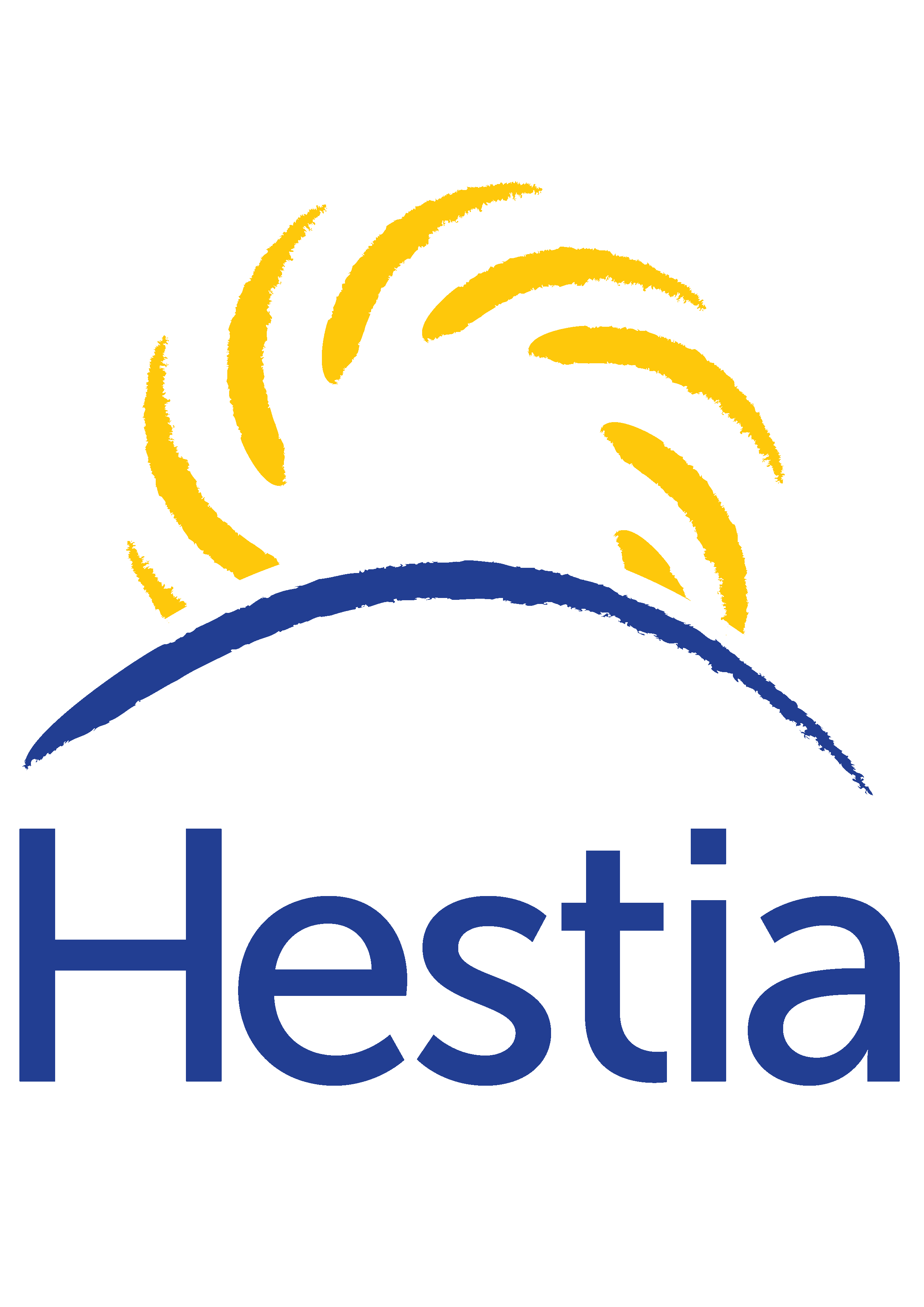 Marac Project commissioned by London Borough of BarnetBARNET MARAC (MULTI AGENCY RISK ASSESSMENT CONFERENCE) DASH REFERRAL FORMRecommended Referral Criteria for the MARAC. This is in reference to the Risk Indication Checklist (RIC) on page 6 Professional judgement: if a professional has serious concerns about a victim’s situation, they should refer the case to MARAC. There will be occasions where the particular context of a case gives rise to serious concerns even if the victim has been unable to disclose the information that might highlight their risk more clearly. This could reflect extreme levels of fear, cultural barriers to disclosure, immigration issues or language barriers particularly in cases of ‘honour’-based violence. This judgement would be based on the professional’s experience and/or the victim’s perception of their risk even if they do not meet criteria 2 and/or 3 and 4 below. ‘Visible High Risk’: the number of ‘ticks’ on this checklist. If you have ticked 14 or more ‘yes’ boxes the case would normally meet the MARAC referral criteria.Potential Escalation: the number of police callouts to the victim as a result of domestic violence in the past 12 months. This criterion can be used to identify cases where there is not a positive identification of a majority of the risk factors on the list, but where abuse appears to be escalating and where it is appropriate to assess the situation more fully by sharing information at MARAC. The Barnet referral threshold is 14 ticks. Note: This risk assessment is not to replace risk assessment for children but to provide valuable information where the presence of children increases the wider risks of domestic violence. If risk towards children is highlighted, a full assessment of the children’s situation should be considered and the appropriate referral made for child protection. If you have any problems sending the email please contact the MARAC Co-ordinator.   Tel: 07787241805The personal information in this document is confidential and only to be used for the prevention, reduction and development of appropriate responses to incidents of domestic violence.  By accepting this document, you agree to handling the information in accordance with the Data Protection Act 1998 at all times. It must be handled, stored, transmitted and disposed of safely and securely. Care must be taken to avoid any breach, intentional or otherwise, or disclosure to a third party. Referrer’s DetailsHas the victim given consent?       If NO please complete the information sharing without consent form attached.Has this victim been referred to Barnet MARAC in the last 12 months if known please specify  ________________Victim/Survivor DetailsIf client needs Adult Social Care support please refer to Barnet Social Care Direct: Victim/Survivor Housing DetailsVictim/Survivor Health DetailsAlleged Perpetrator’s details* *If no details provided: Please complete details below if more than one alleged perpetrator**If no details provided: Alleged Perpetrator 2Alleged Perpetrator 3Alleged Perpetrator 4Children’s Details*Has a MASH referral been made? Where cases have children it is mandatory to refer children into  MASH via: https://wwc.barnet.gov.uk/wwc/working-children-barnet/practitioner-guidance/multi-agency-safeguarding-hub-mash*If no details provided: Other Agency InvolvementIs the victim currently known or engaging with any other agencies?Risk Indicator Checklist (must be completed) for MARAC case identification when domestic abuse, ‘honour’- based violence and/or stalking are disclosedIf your referral is based on professional judgement please give the reasons why below.Name:Job Title:Tel no.:Agency:Mobile no.:e-mail address:Date of referral:Original Source of referral:Claire’s Law request:Full name:D.O.B:Gender:  Age: Address:Temporary address, if not staying at home:Aliases? Please list, if known:Sexual orientation: Mobile no./Tel no.:Safe email:Safe time(s) to call: Religion: Ok to leave SMS or Voicemail: Ethnicity: Does alleged Perpetrator live at address: English speaker? Has the victim recourse to public funds?If no, language support please specify:Type of housing: Tenancy/Deed: Physical health issues?Mental health issues? Alcohol issues?Drug(s) issues?Does the client consider her/himself to be disabled or have any special needs? Have you made a referral to Adult safeguarding:Is the alleged Perpetrator the Victim’s carer:Family GP:Practice Name:Telephone number:Address:Full name:D.O.B:Gender:  Age: Address:Mobile no./Tel no:Aliases? Please list, if known:Sexual orientation: Relationship to Victim:Ethnicity: Length of relationship:Years: Months: Religion: Immigration Status: Physical health issues?Mental health issues? Alcohol issues?Drug(s) issues?Full name:D.O.B:Gender:  Relationship to Victim: Address if Known:Full name:D.O.B:Gender:  Relationship to Victim: Address if Known:Full name:D.O.B:Gender:  Relationship to Victim: Address if Known:Full NameDate of BirthNursery/School/CollegeLiving with ClientHave the children any access or special needs?  Any contact and/or residence arrangements?Is the family known to Children’s social care?Is the family currently allocated to a Children and Families social worker?  Other agency Involvement: Other agency Involvement: Other agency Involvement: Please explain that the purpose of asking these questions is for the safety and protection of the individual concerned.Tick the box if the factor is present . Please use the comment box at the end of the form to expand on any answer.It is assumed that your main source of information is the victim. If this is not the case please indicate in the right hand columnYes(tick)NoDon’t KnowDon’t KnowState source of info if not the victim e.g. police officerHas the current incident resulted in injury? (Please state what and whether this is the first injury.)Are you very frightened?       Comment:  What are you afraid of?  Is it further injury or violence?  (Please give an indication of what you think (name of abuser(s)...) might do and to whom, including children)      Comment:Do you feel isolated from family/friends i.e. does (name of abuser(s)………..) try to stop you fromseeing friends/family/doctor or others?Comment:Are you feeling depressed or having suicidal thoughts?Have you separated or tried to separate from (name of abuser(s)….) within the past year?Is there conflict over child contact?Does (……) constantly text, call, contact, follow, stalk or harass you? (Please expand to identify what and whether you believe that this is done deliberately to intimidate you? Consider the context and behaviour of what is being done.)Are you pregnant or have you recently had a baby (within the last 18 months)? Is the abuse happening more often?Is the abuse getting worse?Does (……) try to control everything you do and/or are they excessively jealous? (In terms of relationships, who you see, being ‘policed at home’, telling you what to wear for example.  Consider ‘honour’-based violence and specify behaviour.)Has (……..) ever used weapons or objects to hurt you?Has (……..) ever threatened to kill you or someone else and you believed them? (If yes, tick who.)      You         Children             Other (please specify) Has (………) ever attempted to strangle/choke/suffocate/drown you?Does (……..) do or say things of a sexual nature that make you feel bad or that physically hurt you or someone else?  (If someone else, specify who.)Is there any other person who has threatened you or who you are afraid of?  (If yes, please specify whom and why. Consider extended family if HBV.)Do you know if (………..) has hurt anyone else? (Please specify whom including the children, siblings or elderly relatives. Consider HBV.)      Children           Another family member         Someone from a previous relationship            Other (please specify) Has (……….) ever mistreated an animal or the family pet?Are there any financial issues? For example, are you dependent on (…..) for money/have they recently lost their job/other financial issues?Has (……..) had problems in the past year with drugs (prescription or other), alcohol or mental health leading to problems in leading a normal life?  (If yes, please specify which and give relevant details if known.)      Drugs           Alcohol            Mental Health Has (……) ever threatened or attempted suicide?Has (………) ever broken bail/an injunction and/or formal agreement for when they can see you and/or the children? (You may wish to consider this in relation to an ex-partner of the alleged perpetrator if relevant.)Bail conditions     Non Molestation/Occupation Order    Child Contact arrangements   Forced Marriage Protection Order       Other  Do you know if (……..) has ever been in trouble with the police or has a criminal history?  (If yes, please specify.)      DV         Sexual violence         Other violence               Other    Weapons Total ‘yes’ responsesCompletion date of risk assessment       Consider abuser’s occupation/interests-could this give them unique access to weapons? Describe:What are the victim’s greatest priorities to address their safety?Reason for referral – Please specify prominent risk factors: